PREDSEDA NÁRODNEJ RADY SLOVENSKEJ REPUBLIKYČíslo: CRD-242/2018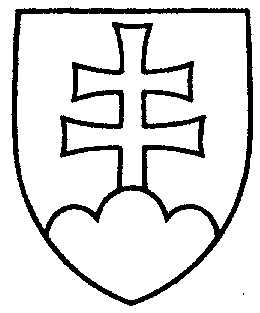 881ROZHODNUTIEPREDSEDU NÁRODNEJ RADY SLOVENSKEJ REPUBLIKYz 1. februára 2018o pridelení návrhu vlády na skrátené legislatívne konanie o vládnom návrhu zákona 
na prerokovanie výboru Národnej rady Slovenskej republiky	P r i d e ľ u j e m	návrh vlády na skrátené legislatívne konanie o vládnom návrhu zákona, ktorým sa mení a dopĺňa zákon č. 409/2011 Z. z. o niektorých opatreniach na úseku environmentálnej záťaže a o zmene a doplnení niektorých zákonov a ktorým sa menia a dopĺňajú niektoré zákony (tlač 852), doručený 1. februára 2018	Výboru Národnej rady Slovenskej republiky pre pôdohospodárstvo a životnéprostredie	na prerokovanie   i h n e ď	s tým, že o výsledku prerokovania uvedeného návrhu vlády bude informovať Národnú radu Slovenskej republiky.Andrej   D a n k o   v. r.